В соответствии с Положением о проведении муниципального этапа областного смотра-конкурса «Наш любимый школьный двор», утвержденном приказом от 15.04.2019 № 01-05/342 и согласно протоколу от 20.09.2019 года № 1 заседания организационного комитета муниципального этапа областного смотра-конкурса «Наш любимый школьный двор»ПРИКАЗЫВАЮ:1. Наградить дипломами департамента образования мэрии города Ярославля и призами победителей (1 место), призеров (2, 3 место) и обладателей поощрительных дипломов муниципального этапа областного смотра-конкурса «Наш любимый школьный двор»:- в  номинации «Смотр-конкурс на лучшее содержание территорий дошкольных образовательных учреждений и начальных школ- детских садов»:I место - муниципальное дошкольное образовательное учреждение «Детский сад         № 231» (заведующий - Н.В.Кожелина);ІI место - муниципальное дошкольное образовательное учреждение «Детский сад           № 157» (заведующий - Ю.В.Боева);ІII место - муниципальное дошкольное образовательное учреждение «Детский сад          № 12» (заведующий - Н.Г.Зарубина);поощрение - муниципальное дошкольное образовательное учреждение «Детский сад № 191» (заведующий - А.Е.Коновалова);поощрение - муниципальное дошкольное образовательное учреждение «Детский сад № 125» (заведующий - Н.А.Потапова);- в номинации «Комплексный подход к озеленению территорий  городского дошкольного образовательного учреждения»:I место - муниципальное дошкольное образовательное учреждение «Детский  сад            № 31» (заведующий - Т.В. Орлова);ІI место - муниципальное дошкольное образовательное учреждение «Детский сад            № 97» (заведующий - О.Н. Карулина);ІII место - муниципальное дошкольное образовательное учреждение «Детский сад   № 25» (заведующий - В.П.Лохматикова);поощрение - муниципальное дошкольное образовательное учреждение «Детский сад № 56» (заведующий - Н.Г. Пашкова);поощрение - муниципальное дошкольное образовательное учреждение «Детский сад № 47» (заведующий - Т.А. Ефимова);- в номинации «Смотр-конкурс на лучшее содержание территорий образовательных учреждений, кроме дошкольных образовательных учреждений и начальных школ-детских садов»:I место - муниципальное общеобразовательное учреждение «Средняя школа № 23» (директор - И.С. Тоболкина);ІI место - муниципальное общеобразовательное учреждение  «Средняя школа № 12» (директор - Е.Б. Толстякова);ІII место - муниципальное общеобразовательное учреждение «Средняя школа № 36» (директор - Е.Л. Каретина);поощрение - муниципальное общеобразовательное учреждение  «Средняя школа            № 58 с углубленным изучением предметов естественно-математического цикла» (директор - Е.А.Иванова);поощрение - муниципальное общеобразовательное учреждение «Лицей № 86» (директор - О.В.Большакова);- в номинации «Комплексный подход к озеленению территорий городского образовательного учреждения»:I место - муниципальное общеобразовательное учреждение «Средняя школа № 6 имени Подвойского» (директор - Д.А.Сироткин);ІI место - муниципальное общеобразовательное учреждение «Средняя школа № 99» (директор - В.Н.Белов);ІII место - муниципальное общеобразовательное учреждение «Средняя школа № 28» (директор - О.В. Зыкова);поощрение - муниципальное общеобразовательное учреждение «Средняя школа              № 43 им. А.С. Пушкина с углубленным изучением немецкого языка» (директор - М.В.Борецкая);поощрение - муниципальное общеобразовательное учреждение «Средняя школа           № 76» (директор - С.Д. Герасимов);- в номинации «Суперцветник»:I место - муниципальное общеобразовательное учреждение «Средняя школа № 6 имени Подвойского» (директор - Д.А. Сироткин);ІI место - муниципальное общеобразовательное учреждение «Средняя школа № 37         с углубленным изучением английского языка» (директор - Е.С.Евстратова);ІII место - муниципальное общеобразовательное учреждение «Средняя школа № 23» (директор - И.С.Тоболкина);поощрение - муниципальное общеобразовательное учреждение «Средняя школа          № 28» (директор - О.В.Зыкова);поощрение - Муниципальное общеобразовательное учреждение «Средняя школа            № 99» (директор - В.Н.Белов).2. Контроль за исполнением приказа возложить на начальника отдела дополнительного  образования  и  воспитательной  работы  департамента  Абрамову Е.Г.Директор департамента                                                                                            Е.А.Иванова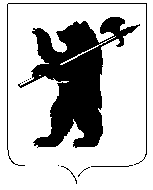 ДЕПАРТАМЕНТ ОБРАЗОВАНИЯМЭРИИ ГОРОДА ЯРОСЛАВЛЯПРИКАЗДЕПАРТАМЕНТ ОБРАЗОВАНИЯМЭРИИ ГОРОДА ЯРОСЛАВЛЯПРИКАЗДЕПАРТАМЕНТ ОБРАЗОВАНИЯМЭРИИ ГОРОДА ЯРОСЛАВЛЯПРИКАЗ03.10.201903.10.2019№ 01-05/851О награждении по итогам муниципального этапа областного смотра-конкурса «Наш любимый школьный двор»